Virologica SinicaSupplementary DataAfrican swine fever virus S273R protein antagonizes type I interferon production by interfering with TBK1 and IRF3 interactionHui Lia,b,c,d, Xiaojie Zhenga,b,c,d, You Lia,b,c,d, Yingqi Zhua,b,c,d, Yangyang Xua,b,c,d, Zilong Yua,b,c,d, Wen-Hai Fenga,b,c,d,*a State Key Laboratory of Agrobiotechnology, College of Biological Sciences, China Agricultural University, Beijing, 100193, Chinab Frontiers Science Center for Molecular Design Breeding, College of Biological Sciences, China Agricultural University, Beijing, 100193, Chinac Ministry of Agriculture Key Laboratory of Soil Microbiology, College of Biological Sciences, China Agricultural University, Beijing, 100193, Chinad Department of Microbiology and Immunology, College of Biological Sciences, China Agricultural University, Beijing 100193, China* Corresponding author.E-mail address: whfeng@cau.edu.cn (W.-H. Feng)Supplementary Table S1 Primers used for PCR.Supplementary Table S2 Primers for real-time PCR.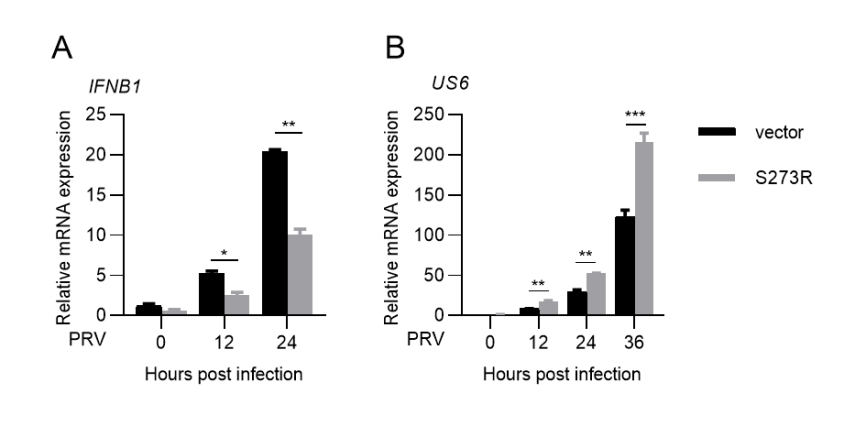 Supplementary Fig. S1 3D4/21 cells were transfected with empty or Myc-S273R (500 ng) plasmid for 12 h and then infected with PRV (MOI = 0.01) for the indicated times. The infected cells and supernatants were harvested to analyze IFN-β (A) and PRV US6 (B) genes expression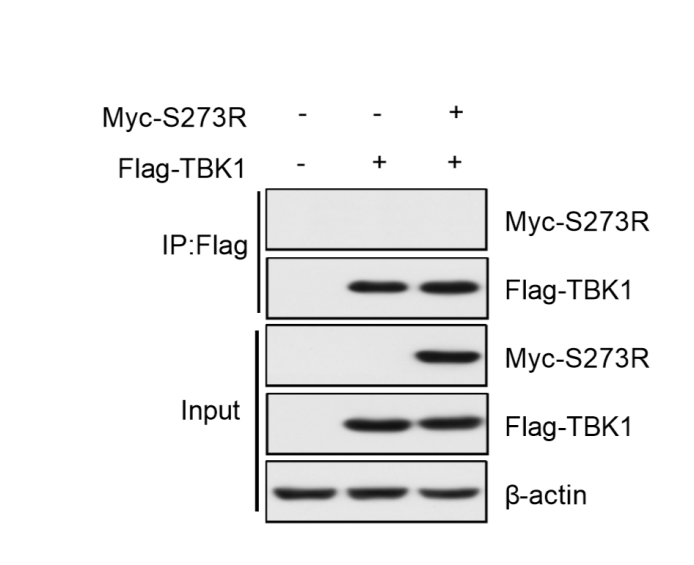 Supplementary Fig. S2 HEK293T cells were transfected with Myc-S273R (1 μg) and Flag-TBK1 (1 μg) expression plasmids for 24 h. The interaction of TBK1 and pS273R was analyzed by co-immunoprecipitation assay and Western blotting.PrimerSequence (5′–3′)Myc-S273R-FATGGAGGCCCGAATTCGGATGTCTATATTAGAAAAAAMyc-S273R-RGCGGCCGCGGTACCTTTATGCGATGCGAAACFlag-S273R-FGCTCTAGAATGTCTATATTAGAAAAAATTACGTCFlag-S273R-RGGGAAGCTTTTATGCGATGCGAAACGST-S273R-FGGGCCCCTGGGATCCCCGATGTCTATATTAGAAAAAATTACGST-S273R-RGTCAGTCACGATGCGGCCGTTATGCGATGCGAAACAS273R-Arm-RGCGGCCGCGGTACCTTTAGTTTCTGGGTCCTS273R-Core-FATGGAGGCCCGAATTCGGATGAACACGGGTCTTCTTACS273R-H168A-FCACTGGAAAAGCCTGGGTAGCCATCS273R-H168A-RCCCGTTGAAAAGTCCGTGTTTAAAAS273R-N187A-FCGAATATTTTGCTTCGACGGGAAATTCTCCS273R-N187A-RATGCTCCAGCAGTCGCCCCGCS273R-C232A-FGCAGACCGAGGCCGGCCCCTACAS273R-C232A-RGACCGTTGGTGACGAATGTTGGTAACS273R-Core3M-FAACACGGGTCTTCTTACAAACS273R-Core3M-RCCGAATTCGGGCCTCCATHA-IRF3-FCTGACTATGCGGGCGGATCC ATGGGAACTCAGAAGHA-IRF3-RGCCATGGCGGCCAAGCTT CTAGAAATCCATGTCCTCFlag-IRF3-M1-FACGACGATGACAAGGGATCCGGGGACTTTCCTGAGHis-IRF3-FATGGCTGATATCGGATCCATGGGAACTCAGAAGCCTHis-IRF3-RGTGCTCGAGTGCGGCCGCCTAGAAATCCATGTCCTCCACFlag-IRF3-M1-RGGGCCATGGCGGCCAAGCTTCTAGAAATCCATGTCCTCFlag-IRF3-M2-FCGTGAAAACCCACTGAAGFlag-IRF3-M2-RAACTCCTGAGGTCACAAACFlag-IRF3-M3-FGACGGGGGCGCCTCCTCCFlag-IRF3-M3-RGACTCCCAGGTTGGGGCAAGAAGCFlag-IRF3-M4-FACGACGATGACAAGGGATCCATGGGAACTCAGAAGFlag-IRF3-M4-RGGGCCATGGCGGCCAAGCTTCCGCGCCATGTCTACPrimerSequence (5′–3′)Swine IFN-β-FAGCACTGGCTGGAATGAACSwine IFN-β-RTCCAGGATTGTCTCCAGGTCSwine ISG54-FTCTGTGGCTTTGCACCTCTTSwine ISG54-RGGGGTTTCAGCTCCATTCCASwine ISG56-FTTCCGACACGCAGTCAAGTTSwine ISG56-RGTAGCAAAGCCTGTCTGGTHuman IFN-β-FACGCCGCATTGACCATCTATHuman IFN-β-RGTCTCATTCCAGCCAGTGCTHuman ISG54-FCTGCAACCATGAGTGAGAAHuman ISG54-RCCTTTGAGGTGCTTTAGATAGHuman ISG56-FTACAGCAACCATGAGTACAAHuman ISG56-RTCAGGTGTTTCACATAGGC